Day 3 Integer Practice:  How Hot, How Cold? Temperature is commonly measured using one of two scales, Celsius or Fahrenheit.  In the United States, the Fahrenheit system continues to be the accepted standard for nonscientific use.  All other countries have adopted Celsius as the primary scale in use.  The thermometer shows how both scales are related.The boiling point of water is .  Where is degrees Celsius located on the thermometer to the right?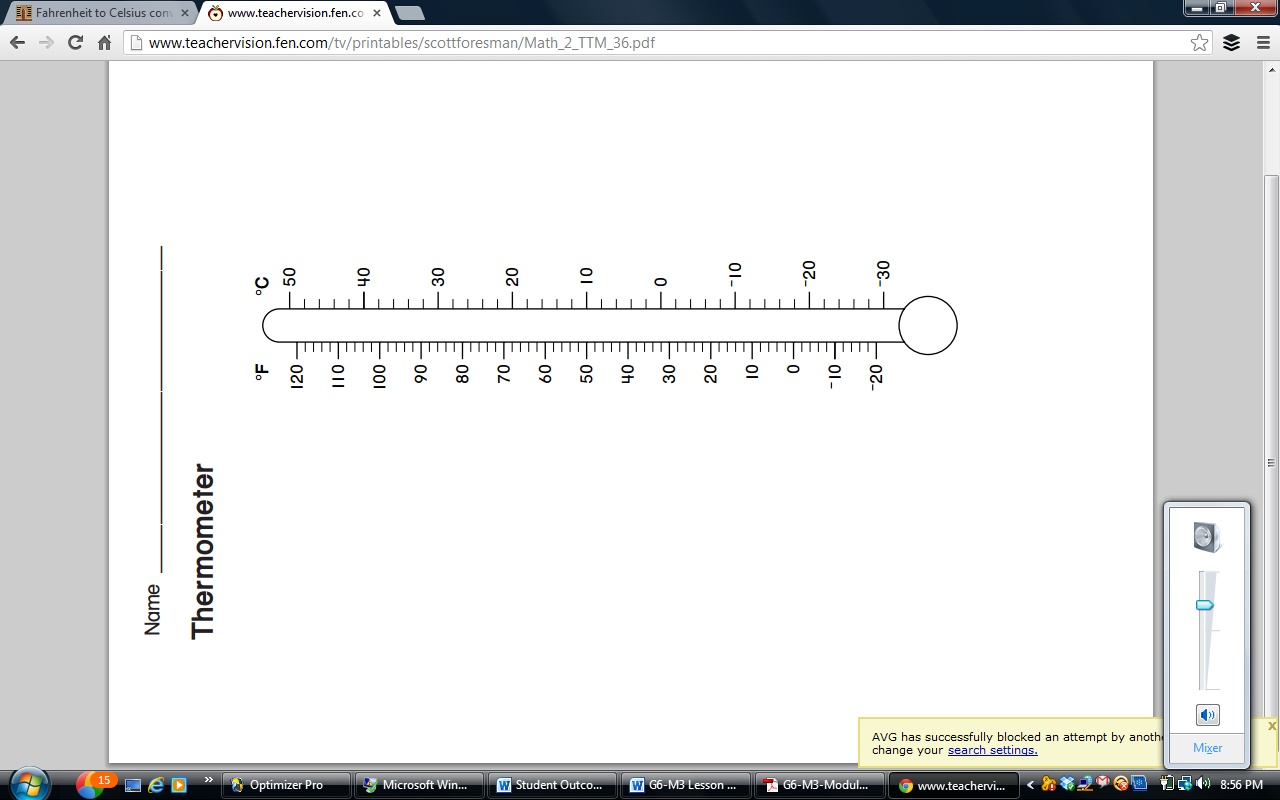 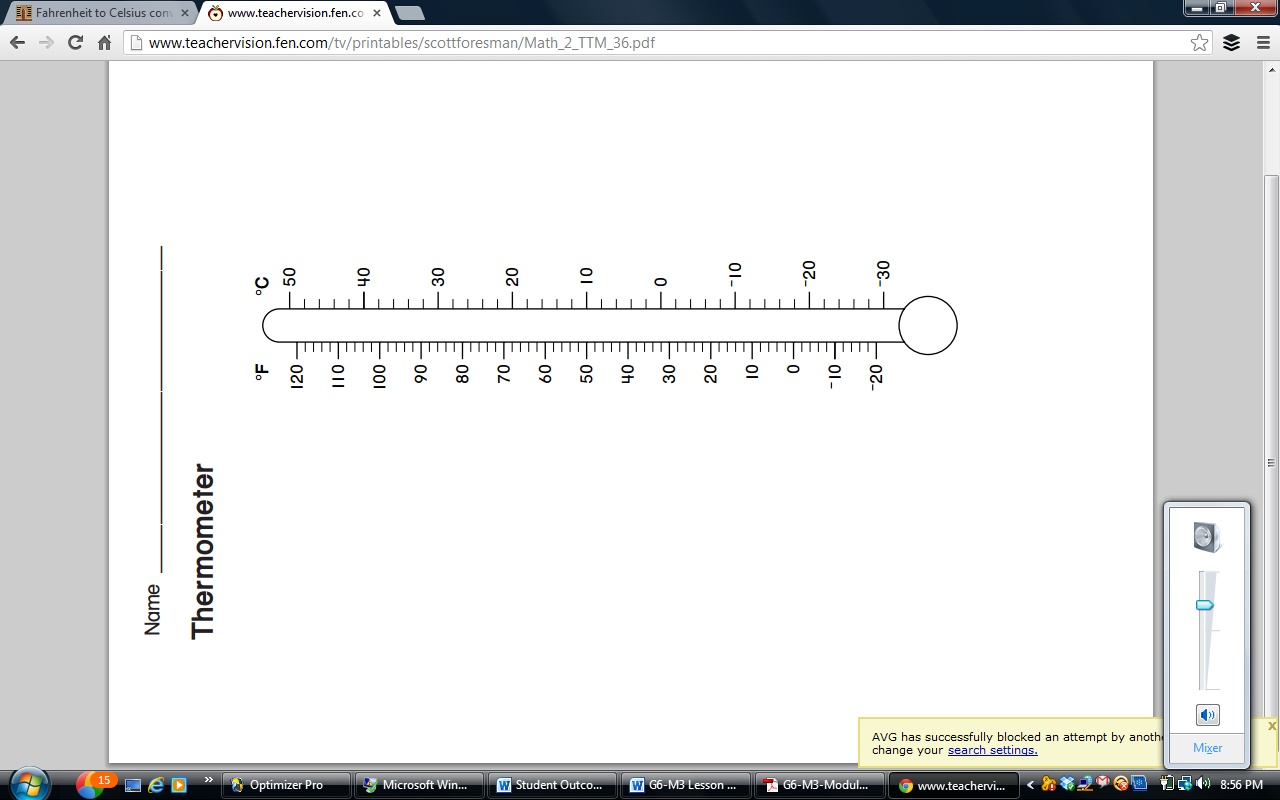 On a vertical number line, describe the position of the integer that represents. Write each temperature as an integer.  The temperature shown on the thermometer in degrees Fahrenheit:  The temperature shown on the thermometer in degrees Celsius: The freezing point of water in degrees Celsius: If someone tells you your body temperature is , what scale is being used?  How do you know?Does the temperature degrees mean the same thing on both scales?